Commemorative CanDirections: Choose one of the countries that we have studied today: South Africa, Kenya, or Nigeria. Create a commemorative soda can to honor the country’s independence movement. You may include symbols, people, dates, etc., on your can—just be sure that it represents the country’s independence. On the back, write a persuasive paragraph that explains why you chose this design for your can. 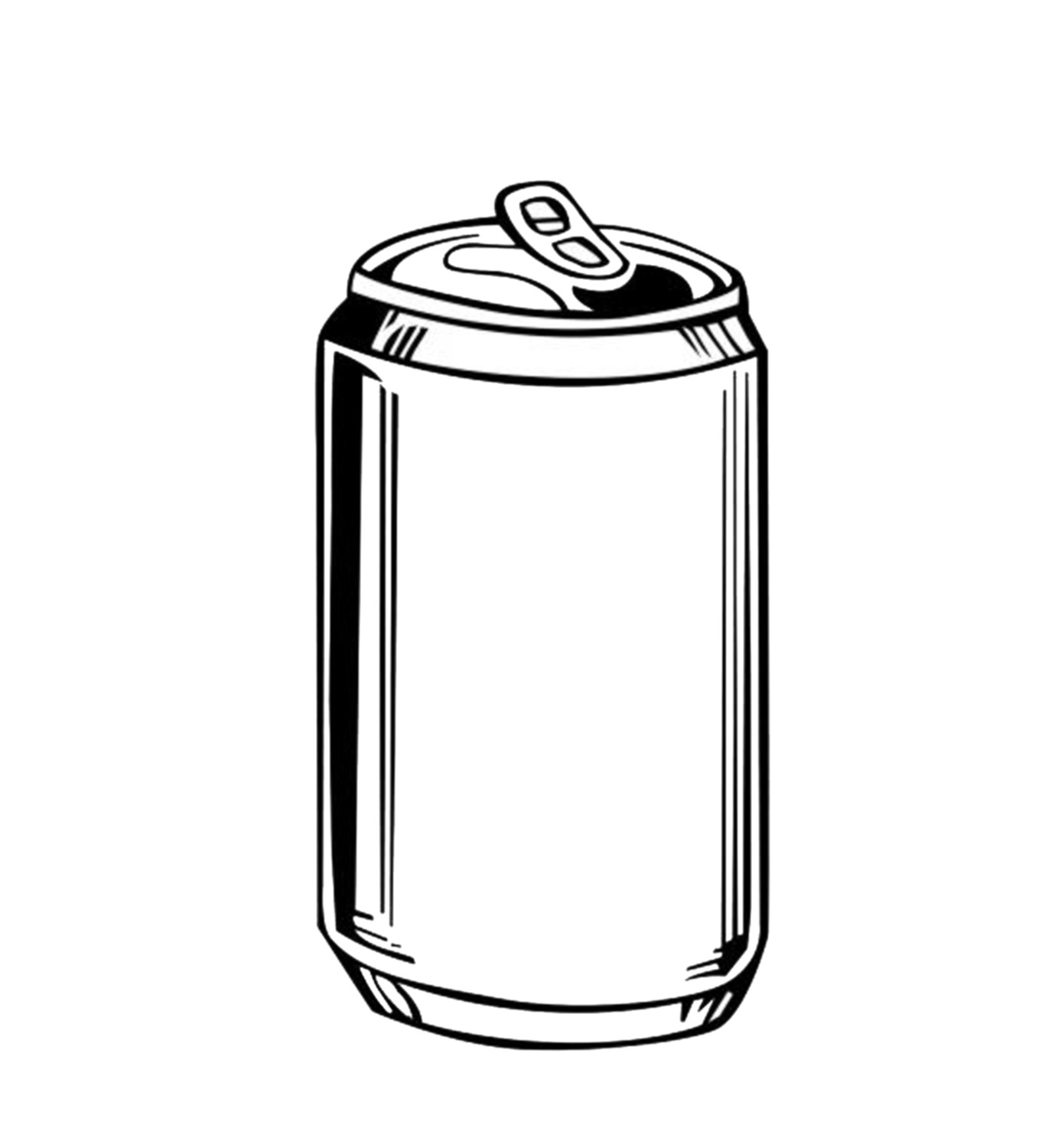 